新 书 推 荐中文书名：《我正常吗？普通人的200年探索》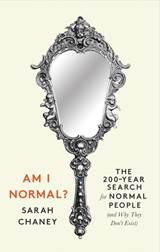 英文书名：AM I NORMAL?: The 200-Year Search for Normal People作    者：Sarah Chaney出 版 社：Profile代理公司：ANA/Lauren Li页    数：308页出版时间：2022年7月代理地区：中国大陆、台湾审读资料：电子稿类    型：大众社科 内容简介：在19世纪之前，正常这个词很少与人类行为联系在一起。正常是一个用于数学的术语，指的是直角。人并不正常；三角形才是。但从19世纪30年代开始，这一科学分支在欧洲和北美真正起飞，智商测试、性研究、幻觉普查——甚至英国的美容地图——大量涌现。这本书讲述了令人惊讶的历史，“正常人”的概念是如何产生的，它是如何塑造我们所有人且通常巩固了压迫性的价值观的。本书探讨了优生学的黑暗历史，以及优生学的痕迹如何保留在科学和医学的大部分领域，许多图表和测量方法都是基于白人、男性、双性恋的正常概念的规定性和等级性的。   例如，BMI（身体质量指数）是现在广泛用于确定人们是否拥有“正常”体重的量表，它起源于20世纪上半叶美国保险公司收集的统计数据，这些公司的保单主要由富裕的美国白人购买。直到最近，人们才认识到BMI和健康之间的联系对于不同的体型和种族群体是不同的。莎拉·切尼研究了为什么我们还在问互联网：我有一个正常的身体吗？我的性生活正常吗？我的孩子正常吗？在此过程中，她挑战了我们为什么会认为这是一件令人向往的事情的观念。作者简介：莎拉·切尼（Sarah Chaney）是玛丽皇后学院（Queen Mary Centre）情感史研究中心的副研究员。她度过了几个尴尬的青少年时期，愤怒地反叛主流，同时暗自渴望成为正常人，成为一个正常的青少年。除了研究工作，她还负责皇家护理学院（Royal College of Nursing）的公共展览和活动项目，并偶尔为《对话》（The Conversation）和《柳叶刀》（The Lancet）撰稿。谢谢您的阅读！请将反馈信息发至：李文浩（Lauren Li）安德鲁·纳伯格联合国际有限公司北京代表处北京市海淀区中关村大街甲59号中国人民大学文化大厦1705室邮编：100872电话：010-82449901传真：010-82504200Email：Lauren@nurnberg.com.cn网址：http://www.nurnberg.com.cn
微博：http://weibo.com/nurnberg豆瓣小站：http://site.douban.com/110577/微信订阅号：ANABJ2002